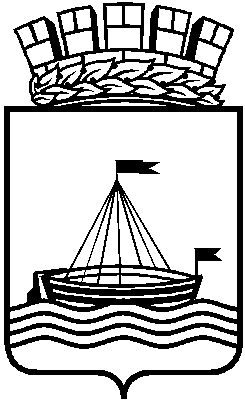 Муниципальное АВТОНОМНОЕ ДОШКОЛЬНОЕ ОБРАЗОВАТЕЛЬНОЕ УчреждениеДЕТСКИЙ САД № 118 ГОРОДА ТЮМЕНИ( МАДОУ д/с № 118 города Тюмени)Ул. Пермякова, 51/1, г. Тюмень, 625051                                                                      тел.: (3452)-33-17-58, факс:33-83-45, Е-mail: tumdetsad118@mail. ruПлан  Клуба выходного дня на ноябрь 2017 годаДатаДОУмероприятия (круглый стол, клуб, секция, кружок и др.)должность специалиста руководителя кружка, организатораКоличество участниковКоличество участниковКоличество участниковвремя проведенияналичие плана, программыстоимость (час, занятие и др.)наличие информации на сайте ДОУ о мероприятии (анонс, итог, фоторепортаж, др.)примечаниеДатаДОУмероприятия (круглый стол, клуб, секция, кружок и др.)должность специалиста руководителя кружка, организатораДетей из нихДетей из нихРодителейвремя проведенияналичие плана, программыстоимость (час, занятие и др.)наличие информации на сайте ДОУ о мероприятии (анонс, итог, фоторепортаж, др.)примечаниеДатаДОУмероприятия (круглый стол, клуб, секция, кружок и др.)должность специалиста руководителя кружка, организаторапосещают ДОУНеорганизованные детиРодителейвремя проведенияналичие плана, программыстоимость (час, занятие и др.)наличие информации на сайте ДОУ о мероприятии (анонс, итог, фоторепортаж, др.)примечание11.11. 2017МАДОУ д/с № 118Развлечение«Улицы нашего города»Старший воспитатель:Кулебакина Е.А.Воспитатели:Злобина Н.В.Рублевская Н.В.212110.00 – 11.00Конспект, план работы Клуба выходного дня0РасписаниеФоторепортаж на сайте в разделе «Клуб выходного дня»11.11. 2017МАДОУ д/с № 118Доп. услуга «Тхэквондо»Самигуллин Руслан Алмазович15010.00-10.30Программа151 р.18.11.2017МАДОУ д/с № 118Квест«По улицам Тюмени»Старший воспитатель: Черникова О.В.Воспитатели: Чупина О.И.Дюбова Е.А..181810.00 -11.00Конспект,  план работы Клуба выходного дня0РасписаниеФоторепортаж на сайте в разделе «Клуб выходного дня»18.11.2017МАДОУ д/с № 118Доп. услуга «Тхэквондо»Самигуллин Руслан Алмазович15010.00-10.30Программа151 р.25.11.2017МАДОУ д/с № 118Развлечение «Танцуем вместе с мамой»Заместитель заведующего:Суетина Е.В. Инструктор по физической культуре:Зубарева Н.Г.Воспитатель: Карпова Е.В.252510.00 -11.00Конспект,  план работы Клуба выходного дня0РасписаниеФоторепортаж на сайте в разделе «Клуб выходного дня»25.11.2017МАДОУ д/с № 118Доп. услуга «Тхэквондо»Самигуллин Руслан Алмазович15010.00-10.30Программа151 р.